TSİAD 2017 İKTİSADİ YÖNELİM ANKETİ 1/Yapılan Anketlere İlişkin Sonuçlar Aşağıdaki Gibidir: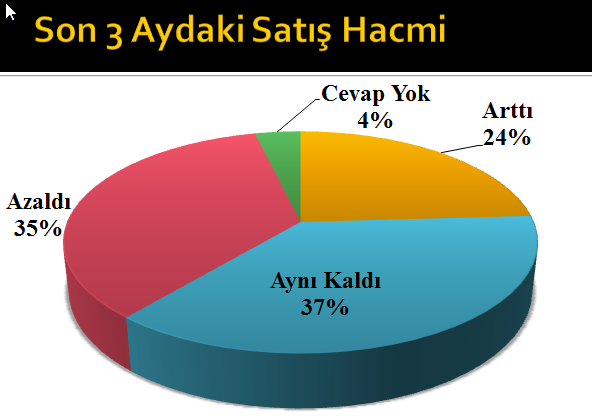 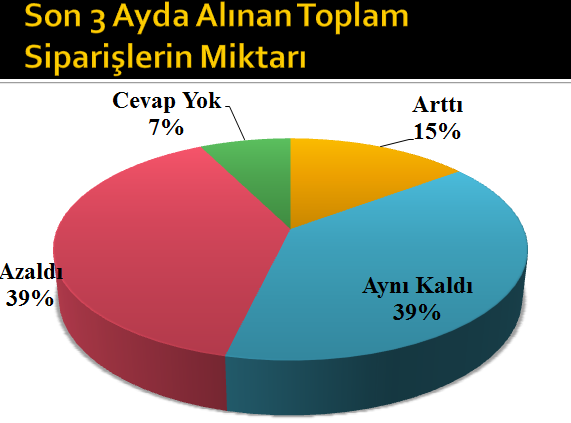 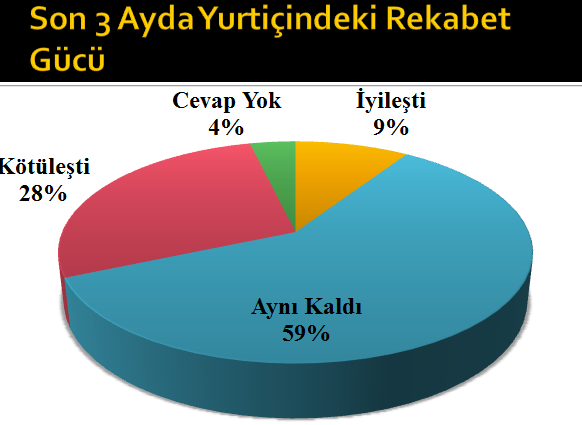 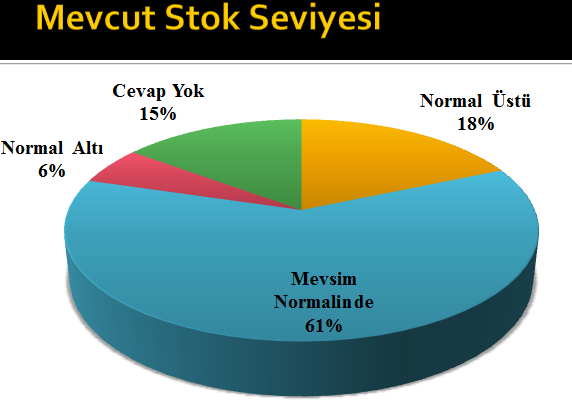 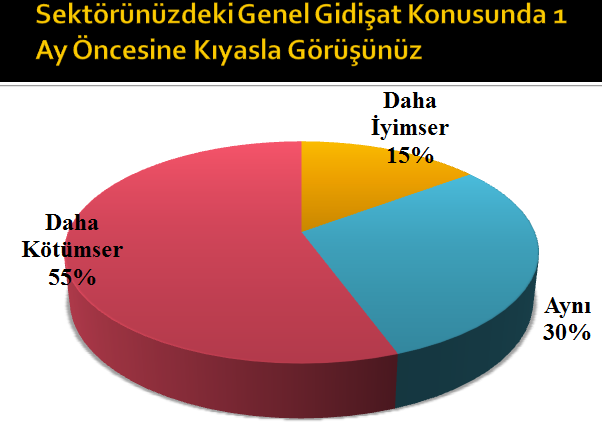 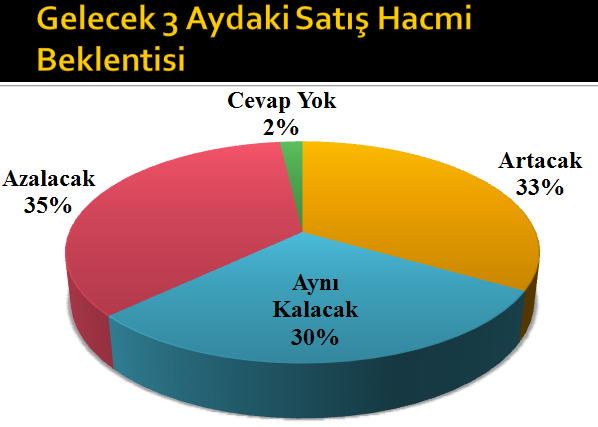 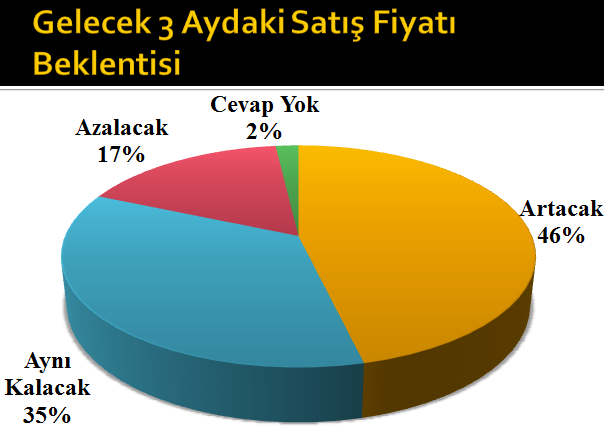 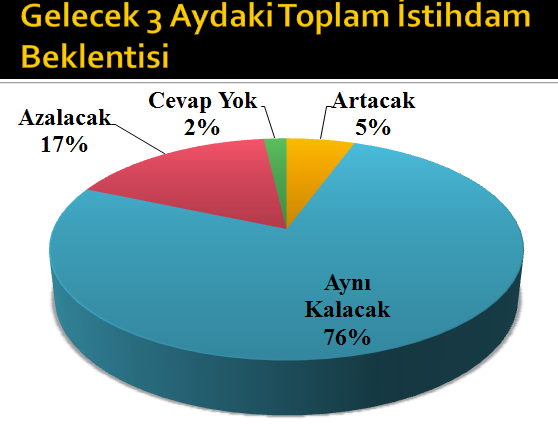 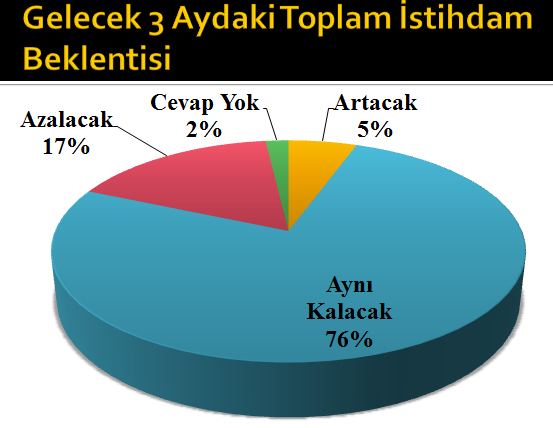 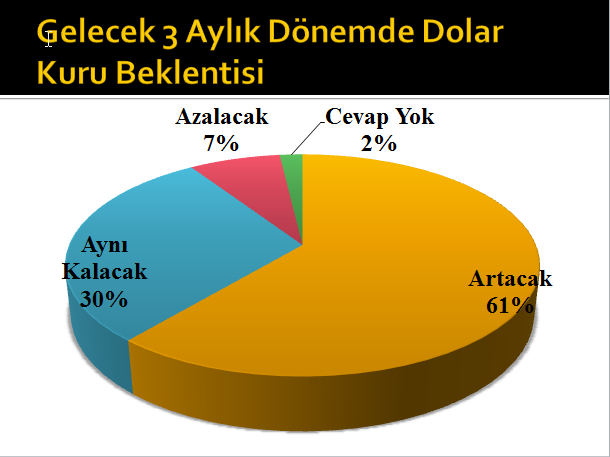 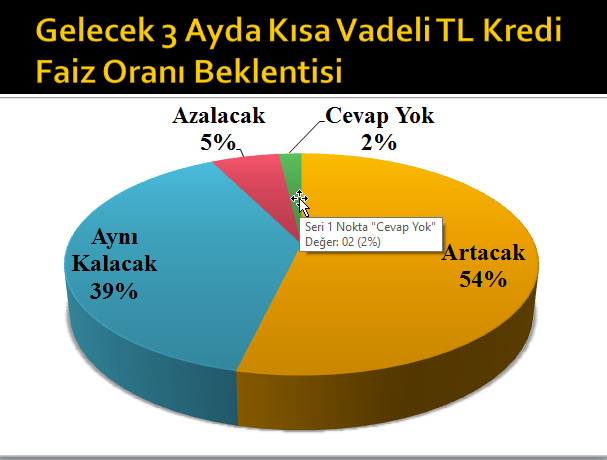 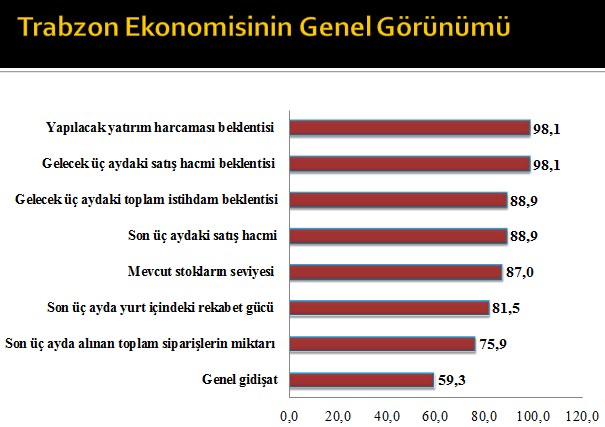 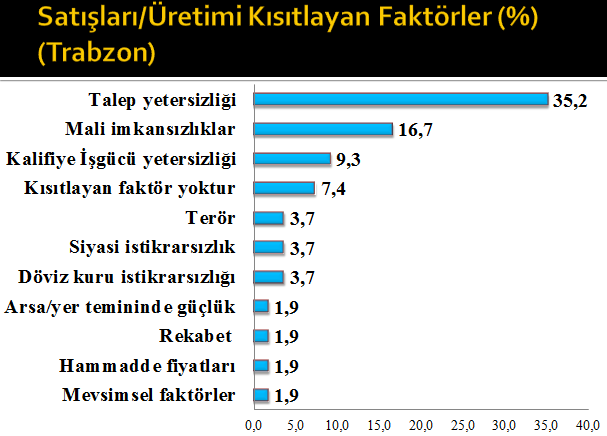 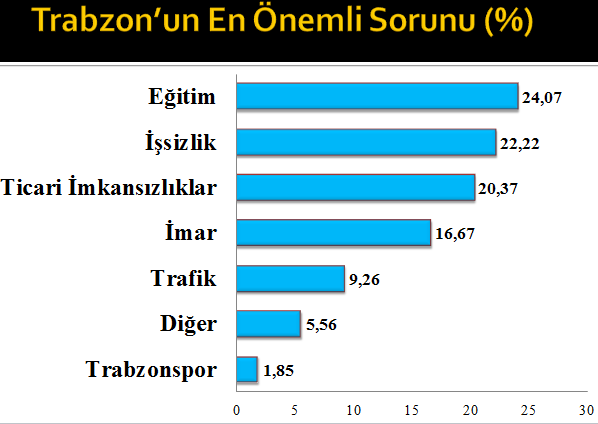 